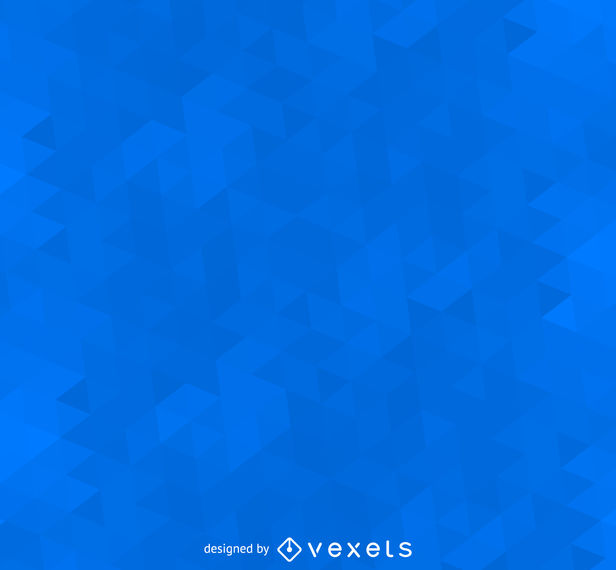 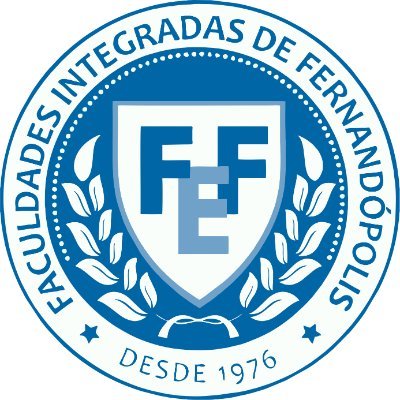 PROJETO DE CURSOS E EVENTOS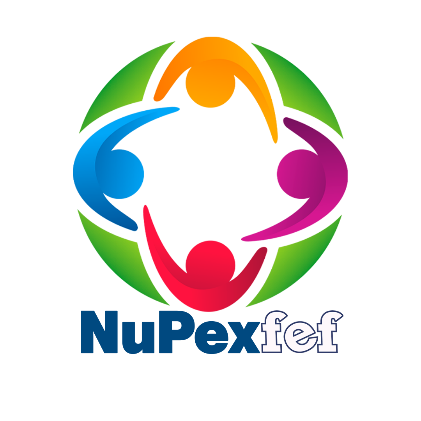 Título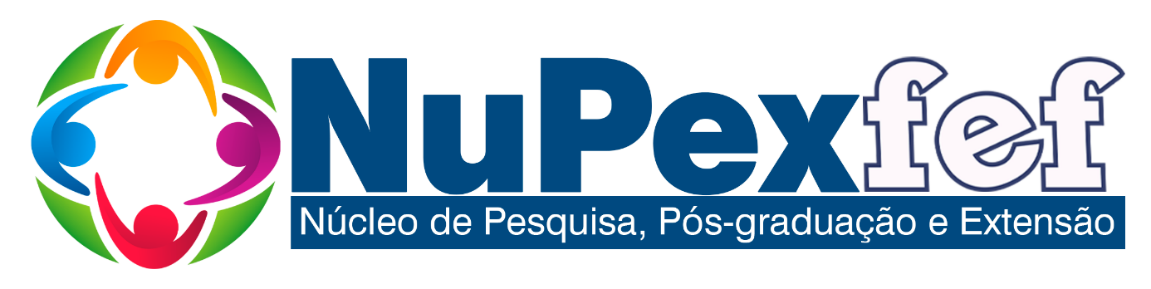 1 TÍTULO DA AÇÃO2 TIPO DE AÇÃO( ) Evento   ( ) Curso de Educação Continuada    ( ) Outro*:________________________________*Não é válido para projetos de Extensão e cursos de Pós-graduação3 NÚCLEO( ) Núcleo de Pesquisa, Pós-graduação e Extensão em Ciências e Educação( ) Núcleo de Pesquisa, Pós-graduação e Extensão em Ciências Humanas e Sociais( ) Núcleo de Pesquisa, Pós-graduação e Extensão em Saúde e Qualidade de Vida( ) Núcleo de Pesquisa, Pós-graduação e Extensão em Tecnologia, Comunicação e Artes4 PROGRAMAÇÃO DA AÇÃO*  Carga horária:Data(s): Horário: Valor sugerido: Custo adicional: Local: *Descrever outros detalhes da programação, se houver.5 PÚBLICO-ALVO6 NÚMERO MÁXIMO DE PARTICIPANTES7 ATIVIDADES A SEREM DESENVOLVIDAS8 RESPONSÁVEL(IS) PELA AÇÃO Nome:Titulação: